Rapport d’expertise de thèse de Doctorat 3ème CycleDonnées d’identification du doctorant :Nom et prénom du candidat : …………………………………………………………………………Domaine/ Filière : ………………………../……………………………… Spécialité  : ………………………………………..……………………………………………Intitulé de la Thèse : ……………………………………………………………………………………………………………………………………………………………………………………………………………….………………………………………………………………Données d’identification du membre de comité (expert) :Nom et prénom : ………………………………………………   Grade : ……………………………………………………..Lieu d'exercice : ………………………………………………… Filière: ………………………………………………………Qualité du membre : Président 	 Promoteur           Co-promoteur               Examinateur Lors de la soutenance, prière de respecter les points suivant : La problématique (contexte, l’originalité, l’importance du sujet)………………………………………………………………………….…………………………………………………………………………………..………………………………………………………………………….………………………………………………………………………………….………………………………………………………………………….…………………………………………………………………………………………………………………………………………………….…………………………………………………………………………………………………………………………………………………….……………………………………………………………………………………Méthodologie (cohérence avec le sujet, logique de l’exposé) ………………………………………………………………………….…………………………………………………………………………………………………………………………………………………………….…………………………………………………………………………………………………………………………………………………………….……………………………………………………………………………………………………………………………………………………………………………………….………………………………………………………………………………………………………………………………….…………………………………………………………………………………Les sources et les ouvrages (ancien, récent, critique du doctorant)………………………………………………………………………….…………………………………………………………………………………………………………………………………………………………….…………………………………………………………………………………………………………………………………………………………….……………………………………………………………………………………………………………………………………………………………………….…………………………………………………………………………………………………………………………………………………….………………………………………………………………………………Les résultats de la recherche (précision de la présentation des résultats, critique des résultats)………………………………………………………………………….…………………………………………………………………………………………………………………………………………………………….…………………………………………………………………………………………………………………………………………………………….……………………………………………………………………………………………………………………………………………………………….………………………………………………………………………………Conclusion (rigueur scientifique et reconduction)………………………………………………………………………….…………………………………………………………………………………………………………………………………………………………….…………………………………………………………………………………………………………………………………………………………….……………………………………………………………………………………………………………………………………………………………….………………………………………………………………………………La publication (rigueur scientifique et relation avec la thèse)………………………………………………………………………….…………………………………………………………………………………………………………………………………………………………….…………………………………………………………………………………………………………………………………………………………….……………………………………………………………………………………………………………………………………………………………….………………………………………………………………………………Observations complémentaires ………………………………………………………………………….…………………………………………………………………………………………………………………………………………………………….…………………………………………………………………………………………………………………………………………………………….…………………………………………………………………………………Avis quant à la soutenabilité: 	 En conséquence, je suis favorable à la soutenance de la thèse de M./Mme ………………… ………………… pour l’obtention du diplôme de Doctorat 3ème Cycle en ……………… Spécialité ………………………… de l’Université de Saida - Dr Moulay Tahar.Saida, le …………………………………………                                Expert : (Nom/Prénom et signature)Ministère de l'Enseignement Supérieur et de la Recherche ScientifiqueUniversité de Saida – Dr. Moulay TaharFaculté de  ……………………………………….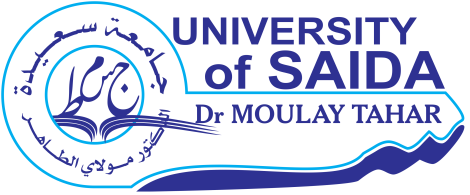 Département : ……………………………………….Année Universitaire : ........./.........